Силабус дисципліни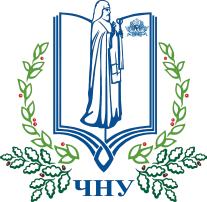 «Європейські студії»Силабус дисципліни«Європейські студії»Силабус дисципліни«Європейські студії»Викладач: Шкірчак Сергій Івановичстарший викладач кафедри політичних наукфакультету політичних наук ЧНУ імені Петра Могили.Обсяг: 3 кредити ECTS (90 год.).Мета дисципліни – підвищення початкового рівня володіння знань, умінь, навичок та компетентностей, що сприятимуть активній участі в політичному, правовому, економічному і культурному житті сучасного суспільства і вихованню студента як свідомого громадянина України та Європи. Оригінальність навчальної дисципліни: авторський курс. Зміст дисципліниТема 1. Сутність інтеграції як складової міжнародних процесівТема 2. Походження і розвиток європейської інтеграціїТема 3. Еволюція Європейської інтеграції. Аналіз договорів.Тема 4. Інституціональна складова європейської інтеграції.Тема 5. Спільні політики країн Європейського СоюзуТема 6. Сучасна європейська соціальна державаТема 7. Роль і місце країн Західної та Північної Європи у євроінтеграційних процесахТема 8. Роль і місце країн Кавказу, Півд. та Сх. Європи у євроінтеграційних процесахТема 9. Євроінтеграційна політика УкраїниТема 10. Угода про Асоціацію між Україною та ЄС.Очікувані результати навчанняВ результаті вивчення дисципліни студенти мають:– знати основні етапи та сучасні тенденції європейської інтеграції; мати уявлення про історичний шлях розвитку Європи та сучасний стан розвитку європейського суспільства; знати шляхи формування європейської культури, основні цінності європейської цивілізації; розумітися у формах правління та державного устрою сучасних європейських держав.– вміти прогнозувати наслідки процесів, що відбуваються у політичній сфері європейського простору: глобалізації, політичних конфліктів тощо; визначати актуальні проблеми розвитку соціо-культурної сфери європейського суспільства на сучасному етапі; мати уявлення про процеси міжнародного політичного життя, геополітичну обстановку, місце, роль і статус України в сучасному політичному просторі Європи; прогнозувати та аналізувати перспективні та ризиковані шляхи інтеграції України в Європу.Обсяг: 3 кредити ECTS (90 год.).Мета дисципліни – підвищення початкового рівня володіння знань, умінь, навичок та компетентностей, що сприятимуть активній участі в політичному, правовому, економічному і культурному житті сучасного суспільства і вихованню студента як свідомого громадянина України та Європи. Оригінальність навчальної дисципліни: авторський курс. Зміст дисципліниТема 1. Сутність інтеграції як складової міжнародних процесівТема 2. Походження і розвиток європейської інтеграціїТема 3. Еволюція Європейської інтеграції. Аналіз договорів.Тема 4. Інституціональна складова європейської інтеграції.Тема 5. Спільні політики країн Європейського СоюзуТема 6. Сучасна європейська соціальна державаТема 7. Роль і місце країн Західної та Північної Європи у євроінтеграційних процесахТема 8. Роль і місце країн Кавказу, Півд. та Сх. Європи у євроінтеграційних процесахТема 9. Євроінтеграційна політика УкраїниТема 10. Угода про Асоціацію між Україною та ЄС.ПререквізитиБазується на знаннях отриманих в результаті вивчення таких дисциплін як «Філософія», «Історія та культура України».Критерії оцінювання самостійної роботиПідготовка термінологічного словника з дисципліни є самостійною роботою. Важливими є наступні аспекти: точність визначень; наявність списку використаної літератури; наявність посилань на джерело для кожного визначення; повнота відповідей на усному словниковому диктанті.Критерії оцінювання презентаціїДля засвоєння теоретичних та практичних основ дисципліни пропонується підготувати презентацію про одну з країн Європи. Пореквізити Студенти мають сформувати проактивне ставлення, засноване на демократичних цінностях, яке полягає у повазі до верховенства права, відчутті особистої та колективної громадянської відповідальності та спроможності реалізувати її шляхом громадської участі.Критерії оцінювання самостійної роботиПідготовка термінологічного словника з дисципліни є самостійною роботою. Важливими є наступні аспекти: точність визначень; наявність списку використаної літератури; наявність посилань на джерело для кожного визначення; повнота відповідей на усному словниковому диктанті.Критерії оцінювання презентаціїДля засвоєння теоретичних та практичних основ дисципліни пропонується підготувати презентацію про одну з країн Європи. Семестровий контроль: ЗалікОцінювання:За семестр: 120 балівЗа залік: 80 балівВиди робіт:Підготовка самостійної роботи – термінологічного словнику (захист у формі усного словникового диктанту) – 40 балів.Підготовка та захист презентації  про країну Європи – 40 балів.Опитування на групових заняттях – 40 балів (5х4).Критерії оцінювання самостійної роботиПідготовка термінологічного словника з дисципліни є самостійною роботою. Важливими є наступні аспекти: точність визначень; наявність списку використаної літератури; наявність посилань на джерело для кожного визначення; повнота відповідей на усному словниковому диктанті.Критерії оцінювання презентаціїДля засвоєння теоретичних та практичних основ дисципліни пропонується підготувати презентацію про одну з країн Європи. Технічне забезпеченняПроєкційне мультимедійне обладнання (проєктор, екран, ноутбук/комп’ютер).Доступ до мережі Internet, точка доступу Wi-Fi.Система електронного навчання Moodle 3.9.Критерії оцінювання самостійної роботиПідготовка термінологічного словника з дисципліни є самостійною роботою. Важливими є наступні аспекти: точність визначень; наявність списку використаної літератури; наявність посилань на джерело для кожного визначення; повнота відповідей на усному словниковому диктанті.Критерії оцінювання презентаціїДля засвоєння теоретичних та практичних основ дисципліни пропонується підготувати презентацію про одну з країн Європи. Політика щодо дедлайнівРоботи, які здаються із порушенням термінів без поважних причин, оцінюються на нижчу оцінку.Критерії оцінювання самостійної роботиПідготовка термінологічного словника з дисципліни є самостійною роботою. Важливими є наступні аспекти: точність визначень; наявність списку використаної літератури; наявність посилань на джерело для кожного визначення; повнота відповідей на усному словниковому диктанті.Критерії оцінювання презентаціїДля засвоєння теоретичних та практичних основ дисципліни пропонується підготувати презентацію про одну з країн Європи. Політика щодо академічної доброчесностіПередбачає самостійне виконання передбачених робіт та завдань. Списування під час заліку (в т. ч. із використанням мобільних пристроїв) заборонено. У разі виявлення плагіату або списування роботи не зараховуються.Критерії оцінювання самостійної роботиПідготовка термінологічного словника з дисципліни є самостійною роботою. Важливими є наступні аспекти: точність визначень; наявність списку використаної літератури; наявність посилань на джерело для кожного визначення; повнота відповідей на усному словниковому диктанті.Критерії оцінювання презентаціїДля засвоєння теоретичних та практичних основ дисципліни пропонується підготувати презентацію про одну з країн Європи. 